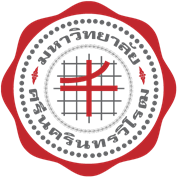 แบบเสนอชื่อนักวิจัยดีเด่น คณะวิทยาศาสตร์มหาวิทยาลัยศรีนครินทรวิโรฒ(พิมพ์ข้อมูลในแบบฟอร์ม)ชื่อ-สกุล ……………………………………………………………………………. ตำแหน่งวิชาการ ………………………………………สังกัด ……………………………………………………………………… ………………………. คณะวิทยาศาสตร์   มหาวิทยาลัยศรีนครินทรวิโรฒe-mail : …………………………………………………………………. โทรศัพท์  มือถือ….........………………….................….  ที่ทำงาน ………….................................................................................................................................…………….วันเดือนปีเกิด …………………………………………………………….. เริ่มทำงานที่มหาวิทยาลัยวันที่  ………………………ประวิติการศึกษาประวัติการทำงาน (ทั้งตำแหน่งวิชาการและตำแหน่งบริหาร)ผลงาน (โปรดเขียนในรูปแบบอ้างอิงสากลแบบเดียวกัน)ตำรา/หนังสือ	ด้านการวิจัยบทความวิจัย/วิชาการ ตีพิมพ์ วารสารวิชาการระดับนานาชาติในฐานข้อมูล ISI หรือ Scopus หรือวารสารระดับนานาชาติที่ กพอ. รับรองบทความที่เป็นผู้นิพนธ์ชื่อแรก (First author) หรือ ผู้นิพนธ์หลัก (Corresponding author)1)2)3)4)บทความที่เป็นผู้นิพนธ์ร่วม (Co-author)1)2)3)4)บทความวิจัย/วิชาการ ตีพิมพ์ วารสารวิชาการในฐานข้อมูล TCI กลุ่ม 1  บทความที่เป็นผู้นิพนธ์ชื่อแรก (First author) หรือ ผู้นิพนธ์หลัก (Corresponding author)1)2)3)4)บทความที่เป็นผู้นิพนธ์ร่วม (Co-author)1)2)3)4)ข้อมูลการอ้างอิง (citation)	ชื่อผลงานวิจัย	1. ชื่อผลงานที่อ้างอิง........................................................................................................................	2. ชื่อผลงานที่อ้างอิง........................................................................................................................3. 	ด้านอื่นๆได้รับรางวัลระดับมหาวิทยาลัย หรือระดับชาติ1)2)4.	ความคิดริเริ่มและการอุทิศตนเพื่อการวิจัยอย่างต่อเนื่อง5.   ประโยชน์ที่เกิดขึ้นจากผลงานวิจัยต่อวงการวิจัย ต่อสังคม และประเทศชาติ



6.   งานวิจัยในอนาคตข้าพเจ้ารับทราบการเสนอชื่อเป็นนักวิจัยดีเด่น คณะวิทยาศาสตร์ มหาวิทยาลัยศรีนครินทรวิโรฒ เคารพต่อการตัดสินของคณะกรรมการถือเป็นสิ้นสุด และขอรับรองข้อมูลทั้งหมดเป็นความจริงทุกประการ            ลงชื่อ……………………………………………..	(………………………………………………………)	              ผู้ได้รับการเสนอชื่อ ความคิดเห็นของหัวหน้าหน่วยงานต้นสังกัดขอเสนอรายชื่อ ……………………………………………………………………………………………… เป็นผู้สมควรได้รับรางวัลนักวิจัยดีเด่น ของคณะวิทยาศาสตร์ มหาวิทยาลัยศรีนครินทรวิโรฒ เป็นผู้ที่มีความรู้ความสามารถ ผลงานเป็นที่ประจักษ์ เป็นผู้ประพฤติตามจริยธรรมและจรรยาบรรณที่ดี มีน้ำใจและช่วยเหลือแก่องค์กร ผู้บังคับบัญชา เพื่อนร่วมงาน และนิสิต และเป็นตัวอย่างที่ดีแก่บุคลากรนิสิต ประชาชนทั่วไป โดยมีความเห็นเพิ่มเติม (ถ้ามี)………………………………………………………………………………………………………………………………………………………………………………………………………………………………………………………………………………………………………………………………………………………………………………………………………………………………………………………………………………………            ลงชื่อ……………………………………………..	หัวหน้าภาควิชา..............................................................                                                                          (………………………………………………………)           คณะวิทยาศาสตร์      มหาวิทยาลัยศรีนครินทรวิโรฒปริญญา                     สาขาวิชา                      มหาวิทยาลัย                      ปีที่จบการศึกษาตำแหน่ง                                 หน่วยงาน                                               ปีที่ดำรงตำแหน่ง